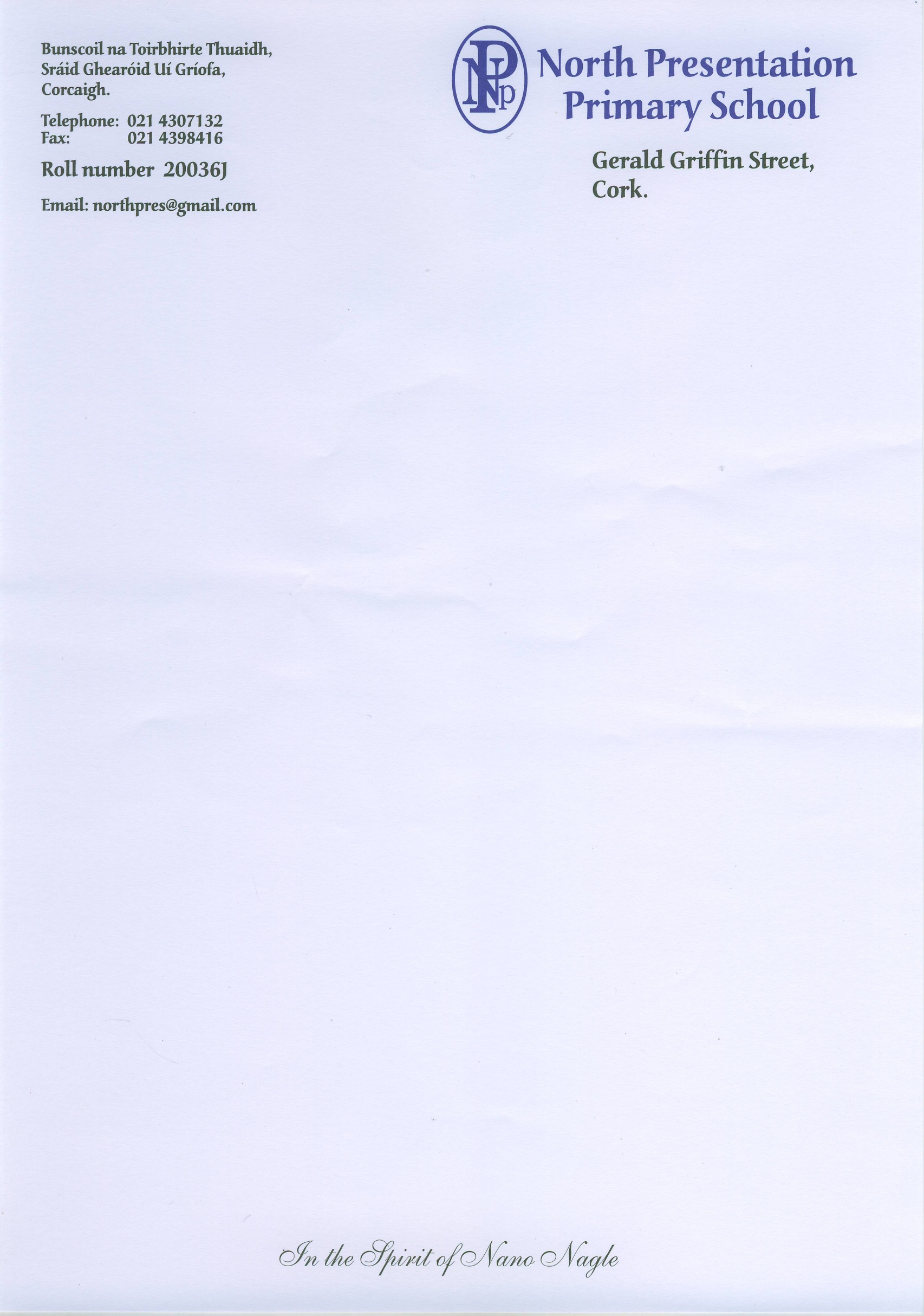 Telephone:  (021) 4307132Email:  northpres@gmail.comRoll No:     20036JRegistered Charity Number:  20111717ENROLMENT FORM 2022/2023 EARLY START PRE SCHOOLCHILDREN MUST BE 3 OR 4 YEARS OLD BEFORE AUGUST 31st 2022Text a parent number:  ___________________        Email Address: _______________________________Pupil name:  ____________________________       Pupil Surname:  ______________________________Child’s Date of Birth:  ____________________	     Child’s PPSN No.:  _____________________________Pupil Address:  _________________________          Nationality:  ______________________________________________________________________          Gender:                 Male	          Female    _____________________________________	     Is the language spoken at home Irish or English?	_____________________________________	                 Yes                        or         No      County:  ______________________________Mother’s Name:  _______________________________       Phone No:  _______________________Father’s Name:  ________________________________       Phone No: ________________________If we can give a choice of time which would suit you best?8.40 am-11.10 a.m.                 or                11.40 am – 2.10 p.m.I consent for photographs of my child to be used on the school’s website and other school related publications Signed:  ______________________________		Date:  ________________________                        	             Parent/GuardianDoes your child have any brothers or sisters? ______________________________________Does your child have any food issues? ____________________________________________Is your child toilet trained? _____________________________________________________Are your child’s vaccinations up to date?  _________________________________________List the names of the people who will drop or collect your child.            ____________________________________________________________________________________________________________Any medical conditions we should know about? ______________________________________________Is your child currently attending or has your child attended:-Speech and language therapy ___________________-Occupational therapy _________________________Or other, if yes please give further detail________________________________________________________________________________________________________________________________________To which ethnic or cultural background group does your child belong (please tick one)?(Categories are taken from the Census Population)White Irish     				Irish Traveller	  		Roma      Any other White Background      	Black African        		Any other Black Background    Chinese        	       Any other Asian Background                 Other (inc. mixed background)         No consentWhat is your child’s religion?Roman Catholic                             Church of Ireland (incl. Protestant)                        Presbyterian      Methodist, Wesleyan                     Jewish                           Muslim (Islamic)                   HinduOrthodox (Greek, Coptic, Russian)                Apostolic or Pentecostal                  Jehovah’s Witness   Lutheran                        Atheist                      Buddhist                             Baptist                 AgnosticOther Religions				No Religion                        No Consent      Signed:  ______________________________		Date:  ________________________                        	             Parent/Guardian